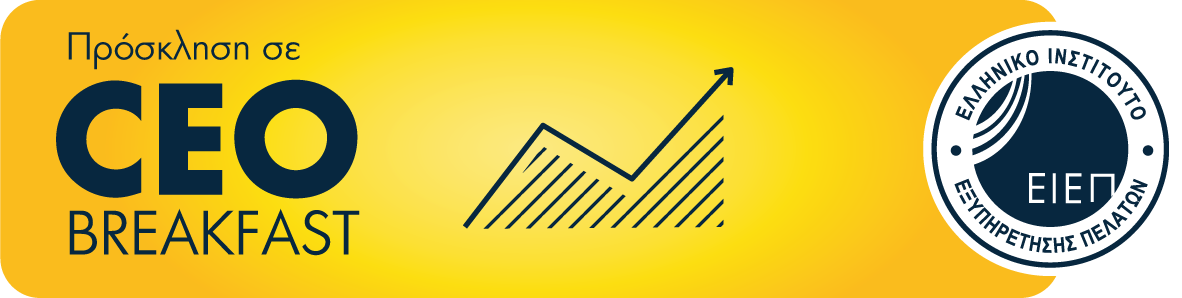 Τετάρτη 20 Μαρτίου 2024Sofitel Athens AirportΈντυπο Δήλωσης ΣυμμετοχήςΣτοιχεία Εταιρείας/ Οργανισμού & Υπεύθυνου ΕπικοινωνίαςΣτοιχεία ΣυμμετέχονταΕπωνυμία Εταιρείας/ Οργανισμού:Όνομα Υπευθύνου:Τηλ. Επικοινωνίας:e-mail:α/αΟνοματεπώνυμοΤίτλος θέσηςe-mailΤηλ. επικοινωνίας1